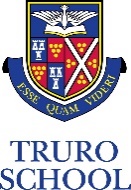 I would like the following pupil(s) to utilise this minibus service for the Summer Term 17/18:I have read and agree to the terms and conditions of the service. I understand that if there is a large demand for places seats will be allocated to regular users on a first come, first served basis. I understand that my contact details will only be used in case of emergency and will be held in accordance with the Data Protection Act 1998.SIGNATURE: 						(Parent / Guardian)DATE: 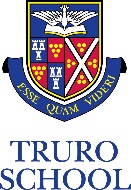 I / We agree to the termly fare being added to our son / daughter’s school fee account.  I / We understand that the School shall not be liable to refund any pre-payment of the termly fare made by me / us for any absence or failure to be at the pick-up point at the correct time.  I / We understand that half a term’s notice is required to withdraw from the service.I / We understand that pupils using the bus for regular return journeys will be given priority, followed by regular one-way journeys and then occasional users when allocating places on the bus.    I / We confirm that I / we have read the Code of Conduct enclosed with this form and have brought it to the attention of my / our son / daughter.  I / We further understand that in the event of my/our son/daughter being in persistent or substantial breach of the Code of Conduct the School reserves the right to exclude my / our son / daughter from the Bus Service for such period as the School shall in its absolute discretion consider appropriate.  In the event of such exclusion I / we further understand that the School shall not be liable in respect of any claim for compensation or damage arising from such exclusion and in particular shall not be liable to refund any pre-payment of the termly fare made by me / us covering the period of exclusion.For operational and safety reasons only, a list of passengers names and collection points will be given to the bus driver, on the understanding that the information shall not be divulged to any third party.SIGNATURE: ………………………                                      DATE: ………………………………NAME: ………………………………   CODE OF CONDUCT FOR USE OF SCHOOL BUS SERVICEPupilsAt the bus stop:Always arrive in good time.You should wait on the pavement, in a safe position well back from the road.  You must behave sensibly without upsetting or endangering other pedestrians and traffic.Do not go near the vehicle until it has stopped.Do not push to get on the bus.On the bus:Find a seat quickly without pushing. Wear the seat belt provided.You must listen to the driver and do as he or she says.  The driver’s job is to drive the bus safely, not to supervise young people on the vehicle.Do not move about the bus except when it has reached its destination.Report any incident or accident to the driver when safe to do so; preferably when the vehicle has stopped.Your personal conduct on the bus must be impeccable.  Boisterous behaviour is dangerous as it could distract the driver.   Bad language will not be tolerated.You must not eat or drink on the bus.  Take any litter off the bus with you.Do not damage or leave graffiti on the vehicle or interfere with emergency doors, safety belt fastenings or window fittings.  Your parents will be charged for any damage you cause.Keep the gangway and emergency doors clear so that other people can leave the vehicle safety.If there is an accident or breakdown, stay calm and quiet and follow the driver’s instructions.At your destination:You must not take off your seatbelt until the bus has reached its destination and stopped.You must make sure that you have all your belongings, such as bags, coats and litter, as you leave the vehicle.  If you have forgotten something you should contact the School Office.Remember – Be polite and courteous at all times.  You are representing yourself, your family and your school.  Don’t let them down!Contd/…..Unacceptable behaviour will not be tolerated and action will be taken if you do not follow these guidelines.  In serious cases, or following the issuing of a warning, the School reserves the right to suspend or disallow the individual to use the bus service.Parents and GuardiansPlease make sure your child arrives at the pick-up point in good time in the morning, and where necessary is supervised until the bus arrives.If unsupervised, please make sure your child knows what to do if the bus is late or does not arrive.If arriving at the pick-up/drop-off point in a car, please park in a designated parking space and do not cause an obstruction to other road users.Please make sure you arrive at the drop-off point in good time to meet your child when the bus returns from School.Please make your child aware of the dangers of behaving in a disorderly way.  Please ask them to act sensibly whilst on the vehicle and at the bus stop, for their own and others’ safety.Please ask your child to show the driver respect and follow any instructions he or she may give. Please encourage them, also, to remain seated at all times and wear a seat belt.  Drivers’ primary function is to transport children from home to School. They may not be able to do this if children misbehave on the vehicle.Please notify Mr Viktor Ivanov immediately of any changes to your transport circumstances and especially if your child / children is / are not going to be using our bus service. You can contact us via email – transport@truroschool.com – but no later than 15.00 on the day of travel.If you have any concerns about school transport contact as above.Disciplinary Procedures Following Breach of the Code of ConductFollowing report of an incident of unacceptable behaviour or such behaviour that contravenes the School Bus Service Code of Conduct, the incident will be investigated.  If we find one or a group of pupils is at fault, we will contact their parents or guardians to inform them what has happened and the action we are taking.  Depending on the seriousness of the incident, and the history of any previous incidents the pupil has been involved in, the course of action will be:Warning letter 		Suspension or ban from School transport.In the event of a suspension or ban it will be the parent or guardian’s responsibility to take their child to and from School.  The School shall not be liable in respect of any claim for compensation or damage arising from such exclusion and in particular shall not be liable to refund any pre-payment of the termly fare covering the period of exclusion.FORENAMESURNAMEFORMSENIOR / PREPEmergency telephone number:Emergency email address:ROUTE / STOPDAILY RETURNPupil(s) InitialsMORNING ONLYPupil(s) InitialsAFTERNOON ONLYPupil(s) InitialsSt Erth£433.50£267.75£267.75Hayle£382.50£255.00£255.00Camborne£331.50£191.25£191.25PAYMENT OPTIONDETAILSDETAILSDETAILSDETAILSDETAILSX againstBy chequeMade payable to Truro SchoolMade payable to Truro SchoolMade payable to Truro SchoolMade payable to Truro SchoolMade payable to Truro SchoolBACSAccount name: Truro SchoolAccount Number: 50010200Sort Code: 40 02 06Reference: Please quote name of pupil(s)Account name: Truro SchoolAccount Number: 50010200Sort Code: 40 02 06Reference: Please quote name of pupil(s)Account name: Truro SchoolAccount Number: 50010200Sort Code: 40 02 06Reference: Please quote name of pupil(s)Account name: Truro SchoolAccount Number: 50010200Sort Code: 40 02 06Reference: Please quote name of pupil(s)Account name: Truro SchoolAccount Number: 50010200Sort Code: 40 02 06Reference: Please quote name of pupil(s)School Fee AccountName of pupil(s):------------------------------------------------------------------------------------------------------------------------------------------------------------------------------Name of pupil(s):------------------------------------------------------------------------------------------------------------------------------------------------------------------------------Name of pupil(s):------------------------------------------------------------------------------------------------------------------------------------------------------------------------------Name of pupil(s):------------------------------------------------------------------------------------------------------------------------------------------------------------------------------Name of pupil(s):------------------------------------------------------------------------------------------------------------------------------------------------------------------------------ROUTEPER JOURNEYX againstSt Erth£6.50Hayle£6.50Camborne£4.50